INDIAN SCHOOL AL WADI AL KABIR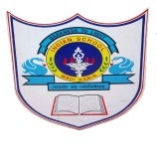 DEPARTMENT OF COMPUTER SCIENCEACADEMIC YEAR: 2018-2019: CLASS : XISUBJECT: INFORMATICS PRACTICESSYLLABUS PLAN – (AUG 2018 – FEB 2018)MonthNo. of working days/periodsWeekWeekNo. of periodsTopicQ.B./work sheetActivitiesMonthNo. of working days/periodsFromToAugust 20182 Days1st Aug 20182nd Aug 20183Flow of Control – while and do..while loopHoliday HW submissionAugust 20185 Days5th Aug 20189th Aug 20188Flow of Control – for loop - Conversion between loops – Finding Output – Error handling – Counting No. times loop executesWorksheet - Flow of ControlAugust 20184 Days12th Aug 201816th Aug 20187Java GUI programming using swing - IIAugust 20183 Days19th Aug 201823rd Aug 20185Java GUI programming using swing - IIWorksheet – Radio Button & Check BoxAugust 20185 Days26th Aug 201830th Aug 20188Java GUI programming using swing - IIISeptember 20185 Days2nd Sep 20186th Sep 20188Java GUI programming using swing - IIIRevision WorksheetSolving CBSE Board Type QuestionsSeptember 20182 Days9th Sep 201810th Sep 20183Revision for Assessment - IOctober 20184 Days1st Oct 20184th Oct 20187DBMS ConceptsOctober 20185 Days7th Oct 201811th Oct 20188Introduction to MySQL – CREATE DATABASE – USE – CREATE TABLE – DESC CommandsOctober 20184 Days14th Oct 201817th Oct 20187My SQL - DDL commands – Create – Alter – Drop - DescOctober 20185 Days21st Oct 201825th Oct 20188MYSQL – Creating Table with Constraints, Primary, Unique, Not Null, Check, DefaultWorksheet - DDLOctober 20184 Days28th Oct 201831st Oct 20187My SQL DML commands – Inserting Records using INSERT command – Updating records using UPDATE commandNovember 20181 Day1st Nov 20181st Nov 20182My SQL DML command – Deleting Records using DELETE commandNovember 20183 Days4th Nov 20186th Nov 20185My SQL DML – SELECT command – Simple Query – Query using AND – OR – NOT Operators – Range Queries – String Comparison.Worksheet - DMLNovember 20183 Days11th Nov 201815th Nov 20185My SQL – SELECT command – BETWEEN – IN clause - November 20184 Days18th Nov 201822nd Nov 20187My SQL – Select using LIKE – NOT LIKE ClauseNovember 20185 Days25th Nov 201829th Nov 20188My SQL – Select using ORDER BY - Group By ClausesWorksheet – Select ClauseDecember 20184 Days2nd Dec 20185th Dec 20187Revision on Java Net beans  for Assessment - 2Revision WorksheetSolving CBSE Board Type QuestionsDecember 20182 Days9th Dec 201810th Dec 20183Revision on My SQL for Assessment 2January 20192 Days9th Jan 201910th Jan 20193MYSQL Single Row Functions – String handling FunctionsJanuary 20195 Days13th Jan 201917th Jan 20198MYSQL Single Row Functions  - Mathematical and Date FunctionsJanuary 20195 Days20th Jan 201924th Jan 20198My SQL – Aggregate FunctionsWorksheet – My SQL Single Row and Multiple Row FunctionsJanuary 20195 Days27th Jan 201931st Jan 20198IT Applications – Ecommerce, ELearning – E Business – E GovernanceFebruary 20195 Days3rd Feb 20197th Feb 20198Revision on Java Net Beans for Assessment - 3Revision WorksheetSolving CBSE Board Type QuestionsFebruary 20195 Days10th Feb 201914th Feb 20198Revision on My SQL for Assessment - 3Solving CBSE Board Type QuestionsTotal97 Days159